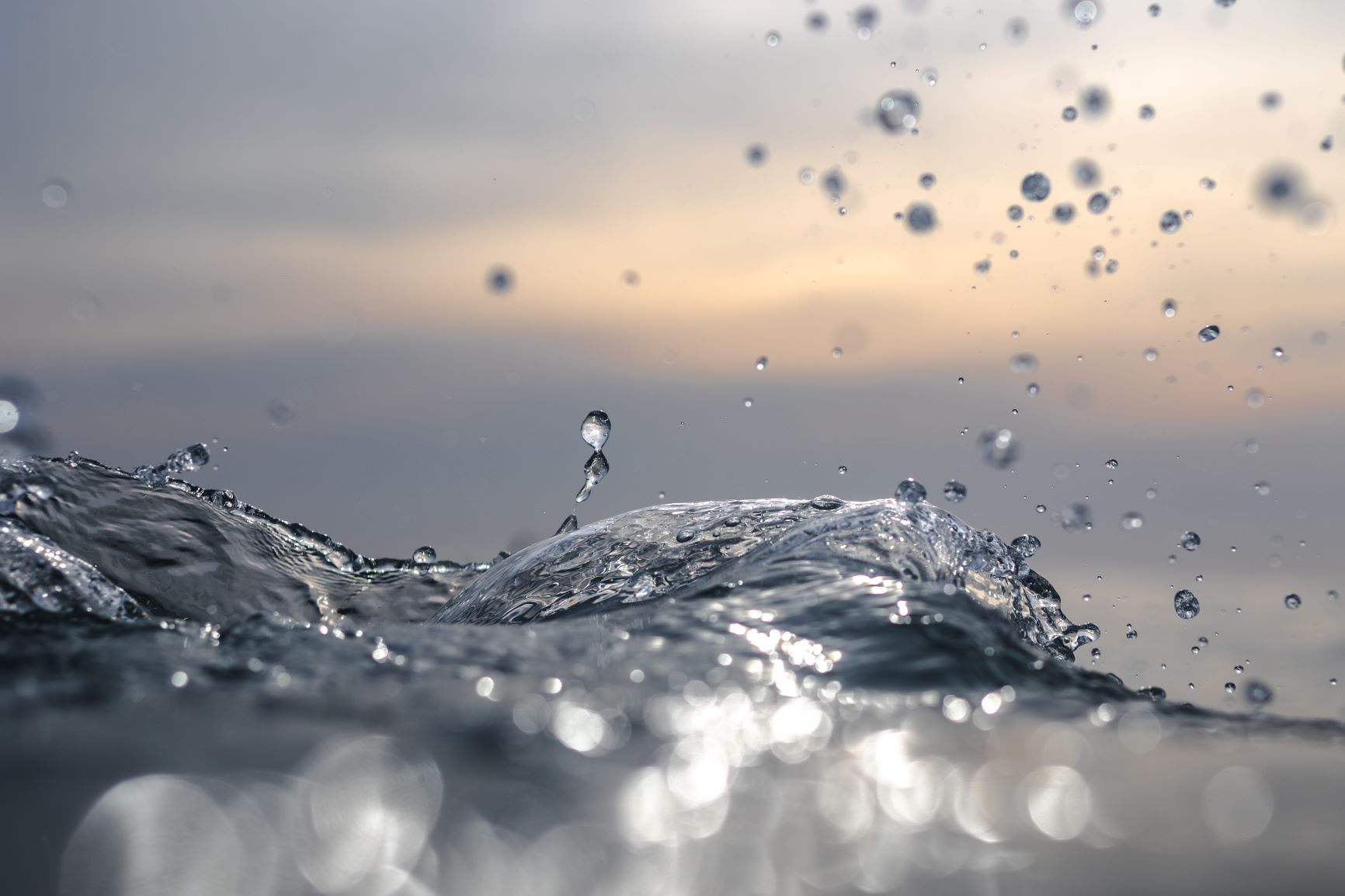 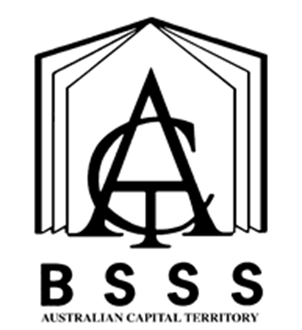 Cover Art provided by Canberra College student Aidan GiddingsStudent CapabilitiesAll courses of study for the ACT Senior Secondary Certificate should enable students to develop essential capabilities for twenty first century learners. These ‘capabilities’ comprise an integrated and interconnected set of knowledge, skills, behaviours and dispositions that students develop and use in their learning across the curriculum. The capabilities include:LiteracyNumeracyInformation and communication technology (ICT) capabilityCritical and creative thinkingPersonal and social capabilityEthical behaviourIntercultural understandingCourses of study for the ACT Senior Secondary Certificate should be both relevant to the lives of students and incorporate the contemporary issues they face. Hence, courses address the following three priorities. These priorities are:Aboriginal and Torres Strait Islander histories and culturesAsia and Australia’s engagement with AsiaSustainabilityElaboration of these student capabilities and priorities are available on the ACARA website at www.australiancurriculum.edu.au. Course NameEAL / EnglishCourse ClassificationA/T/MCourse FrameworkThis course is written under the English Framework 2020. The course consists of a combination of units from the following courses:English T Literature T Essential English A/M EAL A/T All units from these courses may be included in an EAL/English course providing there is no duplication of content.An EAL/English minor consists of up to one EAL unit and all other units from English, Literature and Essential English courses. An EAL/English major consists of up to one EAL unit and all other units from English, Literature and Essential English courses. An EAL/English major minor consists of up to one EAL unit and all other units from English, Literature and Essential English courses. An EAL/English double major consists of up to one EAL unit and other units from English, Literature and Essential English courses. orAn EAL/English minor consists of up to one unit from English, Literature, Essential English courses and all other units from the EAL course. An EAL/English major consists of up to one unit from English, Literature or Essential English courses and all other units from the EAL course.Operational requirementsThe operational requirements are:Colleges must be aware of policies concerning transfer of units and whole courses (refer section 4.3.5.2.2 Units in Other Courses) to another course and policies relating to moderation scaling groups. (Refer section 5.4.1 Course Combination into Moderation Scaling Groups)The above requirements must be clearly identified in student handbooks.Course AdoptionConditions of AdoptionThe course and units of this course are consistent with the philosophy and goals of the college and the adopting college has the human and physical resources to implement the course.Adoption ProcessCourse adoption must be initiated electronically by an email from the principal or their nominated delegate to bssscertification@ed.act.edu.au. A nominated delegate must CC the principal.The email will include the Conditions of Adoption statement above, and the table below adding the College name, and circling the Classification/s required. College:Course Title:EAL / EnglishUnit Title(s)Units as specified in the English, Literature, Essential English and EAL coursesClassification/s:A		T		MAccredited from:2019Framework:English 2020